Принципи академічної доброчесностіАкадемічна доброчесність базується на згоді усіх учасників академічного процесу дотримуватися правил та виконувати покладені на них обов’язки. На жаль, непорозуміння між викладачами та здобувачами вищої освіти часто призводять до взаємної неприязні. 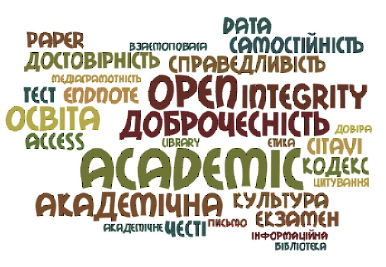  Доброчесність є необхідною й важливою складовою будь-якого істинного досвіду освіти – доброчесність з боку як викладача, так і здобувача вищої освіти. Якщо взяти прості приклади:- чи хотіли б ви, щоб вас оперував лікар, який списував і нечесно здобував оцінки в медичному університеті;- чи почувалися б ви впевнено й комфортно на мосту, спроектованому інженером, який списував і нечесно здобував оцінки в технічному університеті;- чи довірили б ви складання вашої податкової звітності бухгалтеру, який на іспиті списував відповіді у свого сусіда? Якщо ми не виявлятимемо доброчесності в малих речах, якщо для нас буде можливим виправдовувати плагіат, або списування, або “халатно” виконану роботу, то як ми зможемо утримуватися від такого ставлення у сферах, які насправді мають для нас значення, тоді, коли ціна питання – це гроші, або можливість підвищення чи просування, або наш авторитет в очах інших людей?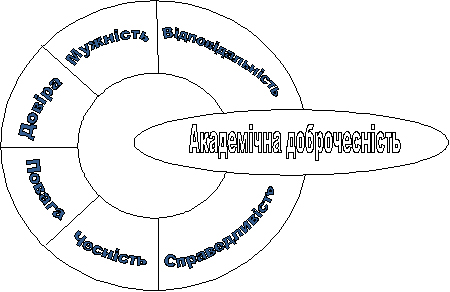 Міжнародний центр академічної доброчесності при Ратлендському інституті етики, Університет Клемсон в Південній Кароліні, розробив документ “Фундаментальні цінності академічної доброчесності” (Fishman 2012). За цим підходом, академічна доброчесність – це відданість академічної спільноти, навіть перед лицем труднощів, шести фундаментальним цінностям: чесності, довірі, справедливості, повазі, відповідальності й мужності.Академічній доброчесності протиставляється категорія академічної недоброчесності (academic misconduct, dishonesty), основні прояви якої знаходимо у таких видах діяльності:- академічний плагіат – оприлюднення (частково або повністю) наукових (творчих) результатів, отриманих іншими особами, як результатів власного дослідження (творчості) та/або відтворення опублікованих текстів (оприлюднених творів мистецтва) інших авторів без зазначення авторства;- самоплагіат – оприлюднення (частково або повністю) власних раніше опублікованих наукових результатів як нових наукових результатів;- фабрикація – вигадування даних чи фактів, що використовуються в освітньому процесі або наукових дослідженнях;- фальсифікація – свідома зміна чи модифікація вже наявних даних, що стосуються освітнього процесу чи наукових досліджень;- списування – виконання письмових робіт із залученням зовнішніх джерел інформації, крім дозволених для використання, зокрема, під час оцінювання результатів навчання;- обман – надання завідомо неправдивої інформації щодо власної освітньої (наукової, творчої) діяльності чи організації освітнього процесу; формами обману є, зокрема, академічний плагіат, самоплагіат, фабрикація, фальсифікація та списування;- хабарництво – надання (отримання) учасником освітнього процесу чи пропозиція щодо надання (отримання) коштів, майна, послуг, пільг чи будь-яких інших благ матеріального або нематеріального характеру з метою отримання неправомірної переваги в освітньому процесі;- необ’єктивне оцінювання – свідоме завищення або заниження оцінки результатів навчання здобувачів вищої освіти;- хибне співавторство – внесення до списку авторів наукової чи навчально-методичної праці осіб, які не брали участь у створенні продукту. Педагогічні працівники, співробітники, здобувачі освіти та інші особи, що беруть участь в освітньому процесі у ТФК ЛНТУ, зобов’язуються дотримуватися правил і норм, спираючись на принципи:1) законності та верховенства права;2) свободи та людської гідності;3) патріотизму та служіння українському народові;4) професіоналізму та компетентності;5) чесності і порядності;6) справедливості та толерантності;7) партнерства і взаємодопомоги;8) поваги та взаємної довіри;9) відкритості і прозорості;10) колегіальності та демократичності;11) самовдосконалення і саморозвитку;12) персональної відповідальності та роботи на результат;13) формування усвідомленої потреби в дотриманні Конституції та законів України, нетерпимості до їх порушення;14) формування поваги до прав і свобод людини, нетерпимості до приниження її честі та гідності, фізичного або психічного насильства, а також до дискримінації за будь-якими ознаками;15) формування громадянської культури;16) нетерпимості щодо недотримання правил і норм Кодексу академічної доброчесності. Дотримання академічної доброчесності здобувачами освіти передбачає:– самостійне виконання навчальних завдань, завдань поточного та підсумкового контролю результатів навчання, атестації (для осіб з особливими освітніми потребами ця вимога застосовується з урахуванням їхніх індивідуальних потреб і можливостей);– посилання на джерела інформації у разі використання ідей, розробок, тверджень, відомостей;– дотримання норм законодавства про авторське право і суміжні права;– надання достовірної інформації про результати власної навчальної (наукової, творчої) діяльності, використані методики досліджень і джерела інформації.Для здобувачів освіти та інших осіб, що беруть участь в освітньому процесі є гідним:1. Поважати честь і гідність інших осіб, навіть, якщо їх погляди відрізняються від ваших.2. Відповідально ставитись до своїх обов’язків, вчасно та добросовісно виконувати завдання, передбачені навчальними планами.3. Активно займатись самостійною роботою, використовуючи методичні посібники, рекомендації викладачів, додатково опрацьовуючи нову літературу, використовуючи всі можливості для отримання необхідних знань.4. Ефективно розподіляти час на пошук і вивчення матеріалів, необхідних для отримання якісної освіти.5 Чесно та відповідально готуватись до поточного, підсумкового контролю, атестації докладаючи зусиль до своєчасного виконання всіх завдань.6. Використовувати в освітній або дослідницькій діяльності лише перевірені та достовірні джерела інформації та посилатися на них.7. Подавати на оцінювання лише самостійно виконану роботу, що не є запозиченою або переробленою з іншої, виконаної третіми особами.8. У разі виникнення труднощів під час виконання навчальних чи дослідницьких завдань звертатись до інших за допомогою, яка є у межах прийнятного тощо.ЧесністьАкадемічні спільноти доброчесності просувають пошук істини й знання через інтелектуальну та особисту чесність у процесі навчання, викладання, наукових досліджень і надання сервісів по дорученню адміністраціїДовіраАкадемічні спільноти доброчесності стимулюють і покладаються на клімат взаємної довіри. Клімат довіри заохочує і підтримує вільний обмін ідеями, який у свою чергу дає можливість науковим пошукам реалізуватися найповнішою міроюСправедливістьАкадемічні спільноти доброчесності встановлюють чіткі й прозорі очікування, стандарти для підтримання справедливості у стосунках між здобувачами вищої освіти, викладачами та адміністративним персоналомПовагаАкадемічні спільноти доброчесності цінують інтерактивну, кооперативну та партисипативну природу навчання і пізнання. Вони поважають та вважають за належне розмаїття думок та ідейВідповідальністьАкадемічні спільноти доброчесності покладаються на принципи особистої відповідальності, що підсилюється готовністю окремих осіб і груп подавати приклад відповідальної поведінки. Підтримують взаємно узгоджені стандарти, а також вживають належних заходів у випадку їхнього недотриманняМужністьДля розбудови й підтримання академічних спільнот доброчесності потрібно більше, ніж просто вірити в фундаментальні цінності. Трансформація цінностей від розмов про них до відповідних дій, їхнє відстоювання в умовах тиску і труднощів потребує рішучості, цілеспрямованості і мужності